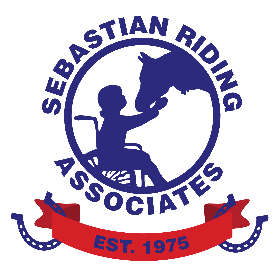 SEBASTIAN RIDING ASSOCIATES3589 Water Street Road, Collegeville, PA  1942610th Annual Derby, Dine & Dance – May 2, 2020SPONSOR/DONOR OPPORTUNITIES*To be listed in the invitation your commitment must be received on or before March 10, 2020 *To be listed in the Dinner Program your commitment must be received on or before April 11, 2020. Sebastian Riding Associates is a not-for-profit 501(c)(3) corporation. The Federal E.I.N. number is: 23-1955562. All donations are tax deductible in accordance with the law.SEBASTIAN RIDING ASSOCIATES3589 Water Street Road, Collegeville, PA  1942610th Annual Derby, Dine & Dance – May 2, 2020Sponsorship informationTo be a sponsor of this event, please complete and return this form to us.  To be included in the invitation, sponsorship commitment must be received by March 10, 2020.    To be listed in the Dinner Program your commitment must be received on or before April 11, 2020.  Tickets to this event are included in the sponsorship and we request that you indicate attendees as requested below.  	As a sponsor I would like to use my ticketsAs a sponsor I will not be able to use my ticketsName ___________________________________________Company_________________________________________Address__________________________________________     Email ___________________________City, State, Zip ____________________________________      Phone ___________________________Please include the names of the people attending if possibleNames: ________________________________________________________________________________________________________________________________________________________________________________SEBASTIAN RIDING ASSOCIATES3589 Water Street Road, Collegeville, PA  1942610th Annual Derby, Dine & Dance – May 2, 2020Raffle/Silent Auction Donor OpportunityIf you would like to donate to our Raffle/Silent Auction, please complete the information below and we will be in touch with you to arrange pick up of your donation.  Suggestions:  Create a basket with a theme (holiday, spa day, game night); gift cards (any denomination to anywhere); movie, event or play tickets; vacation property for a week or weekend; you get the idea……..let your imagination run wild!  If you’re not feeling creative – cash works well, too.	Yes, I’d love to donate ____________________________________________________________Name ___________________________________________Company_________________________________________Address__________________________________________     Email ___________________________City, State, Zip ____________________________________      Phone ___________________________Please return to:Christine HaneburySEBASTIAN RIDING ASSOCIATES3589 Water Street RoadCollegeville, PA  19426Any Questions? Please give us a call at 610-489-3741 or Email chris@sebastianriding.org $5,000 Grand Champion              Presenting Sponsor Amount over ticket price tax deductible if 10 guests attend the dinner • 10 Tickets to the Dinner - Premium Seating, Named Table • Full Page advertisement in the Event Program* Your choice - Front or Back Cover - first come basis (Submit 7 1/2” x 5” V in B &W .jpg format on or before April 11) • Name listed as a Presenting Sponsor on the invitation *  • Listed on Sebastian’s website as a Presenting Sponsor with a link to your organization’s website • Prominently included in the visual display during the event $2,500 Reserve Champion              Event SponsorAmount over ticket price is tax deductible if 10 guests attend the dinner • 10 Tickets to the Dinner - Premium Seating, Named Table • Advertisement in the Event Program* (Submit 5” x 4 1/2” H in B &W .jpg format on or before April 11) • Listed as a Reserve Champion Sponsor on the invitation* • Listed on Sebastian’s website as a Reserve Champion Sponsor with a link to your organization’s website • Prominently included in the visual display during the event $1,000 Kentucky Derby Sponsor Amount over ticket price is tax deductible if 6 guests attend the dinner • 6 Tickets to the Dinner • Listed on the Event Program Sponsor page as a Kentucky Derby Sponsor* • Listed as a Kentucky Derby Sponsor on the invitation*  • Listed on Sebastian’s website as Kentucky Derby Sponsor • Included in the visual display during the event $500 Preakness Sponsor Amount over ticket price is tax deductible if 4 guests attend the dinner • 4 Tickets to the Dinner • Listed on the Event Program Sponsor page as a Preakness Sponsor* • Listed as a Preakness Sponsor on the invitation* • Listed on Sebastian’s website as a Preakness Sponsor • Included in the visual display during the eventUnable to attend our event but still want to participate?Any size donation will allow us to list you in our Event Program as a participant. Donations are 100% deductible. Donations accepted for our Silent Auction – see reverse side for more information. $300 Belmont Sponsor Amount over ticket price is tax deductible if 2 guests attend the dinner • 2 Tickets to the Dinner • Listed on the Event Program Sponsor page as a Belmont Sponsor* • Listed as a Belmont Sponsor on the invitation*